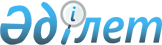 Қараой ауылдық округінің елді - мекендерінің көшелеріне атау беру туралыАқтөбе облысы Ойыл ауданы Қараой ауылдық округі әкімінің 2011 жылғы 16 қыркүйектегі № 5 шешімі. Ақтөбе облысы Ойыл аудандық Әділет басқармасында 2011 жылғы 25 қазанда № 3-11-96 тіркелді      Ескерту. Шешімнің атауы мен бүкіл мәтіні бойынша "селолық" сөзі тиісінше "ауылдық" сөзімен ауыстырылды – Ақтөбе облысы Ойыл ауданы Қараой ауылдық округінің әкімінің 16.07.2015 № 11 шешімімен (алғашқы ресми жарияланған күнінен кейін күнтізбелік он күн өткен соң қолданысқа енгізіледі).

      Ескерту. Шешімнің орыс тіліндегі 1, 2 тармақтарындағы "аула" сөздері "села" сөздерімен ауыстырылды, қазақ тіліндегі мәтіні өзгермейді - Ақтөбе облысы Ойыл ауданы Қараой ауылдық округі әкімінің 24.03.2017 № 1 (алғашқы ресми жарияланған күнінен кейін күнтізбелік он күн өткен соң қолданысқа енгізіледі) шешімімен.

      Қазақстан Республикасының 2001 жылғы 23 қаңтардағы № 148 "Қазақстан Республикасындағы жергілікті мемлекеттік басқару және өзін-өзі басқару туралы" Заңының 35-бабының 2-тармағына, Қазақстан Республикасының 1993 жылғы 8 желтоқсандағы № 4200 "Қазақстан Республикасының әкімшілік–аумақтық құрылысы туралы" Заңының 14-бабының 4-тармақшасына және ауылдық округ тұрғындарының пікірін ескере отырып Қараой ауылдық округінің Әкімі ШЕШІМ ЕТЕДІ:

      1. Қараой ауылының көшелеріне келесі атаулар берілсін:

      1) Тәуелсіздік көшесі;

      2) Жетікөл көшесі;

      3) Еңбеккерлер көшесі;

      4) Қазақстан - 2030 көшесі; 

      5) Ынтымақ көшесі;

      6) Алашорда көшесі;

      7) Астанаға 10 жыл көшесі;

      8) Өркениет көшесі;

      9) Жасқайрат көшесі;

      10) Желтоқсан көшесі.

      2. Құбасай ауылы көшелеріне келесі атаулар берілсін:

      1) Қызылқорған көшесі;

      2) Бейбітшілік көшесі.

      3. Осы шешім алғаш ресми жарияланғаннан кейін күнтізбелік он күн өткен соң қолданысқа енгізіледі.


					© 2012. Қазақстан Республикасы Әділет министрлігінің «Қазақстан Республикасының Заңнама және құқықтық ақпарат институты» ШЖҚ РМК
				
      Қараой ауылдық округінің әкімі: 

С. Жұманғалиев
